ČESKÁ REPUBLIKA ZÁPISY 8.A, 8.BMgr. Nela MacháčkováČESKÁ REPUBLIKAstátní symboly:7 symbolů, DOHLEDAT! VÝVOJ STÁTNÍHO ÚZEMÍ9. století – Velkomoravská říše 10. století - 1526 – Český stát vláda Přemyslovců do roku 1306následně Lucemburkové a Jagellonci 1526 - 1918Habsburkové na českém trůněHabsburská monarchie (1526 – 1867)Rakousko-Uhersko (1867 – 1918)1918 - 1993 – Československo Čechy, Morava, Slezsko, Slovensko, Podkarpatská Rusprotektorát Čechy a Morava - zmenšené území za 2. světové válkypo 2WW obnova ČSR - ALE! bez Podkarpatské Rusi ("dar" SSSR), ČSR součástí východního bloku (železná opona)1. 1. 1993 – vznik České republikyČechy, Morava, Slezsko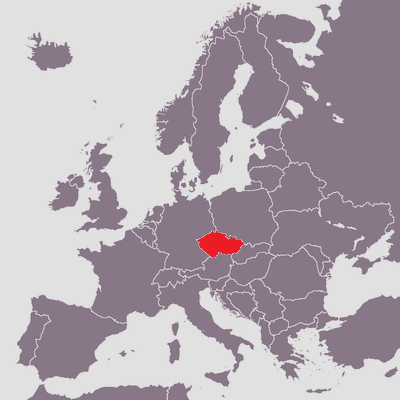 POLOHAstřední Evropa - "srdce Evropy"vnitrozemský stát přirozené státní hranice sousedé: Německo Rakousko Polsko Slovensko 50° s. š., 15° v. d. ROZLOHA78 866 km2  řadí se mezi středně velké státy 